Практическая работа Опытным путем определите, чему равна сумма углов треугольника.Необходимое оборудование:Вырезанный из бумаги произвольный треугольник для каждого ученика.1. Отогнем один угол треугольника так, чтобы он касался противоположной стороны треугольника, и линия сгиба была параллельна данной стороне. 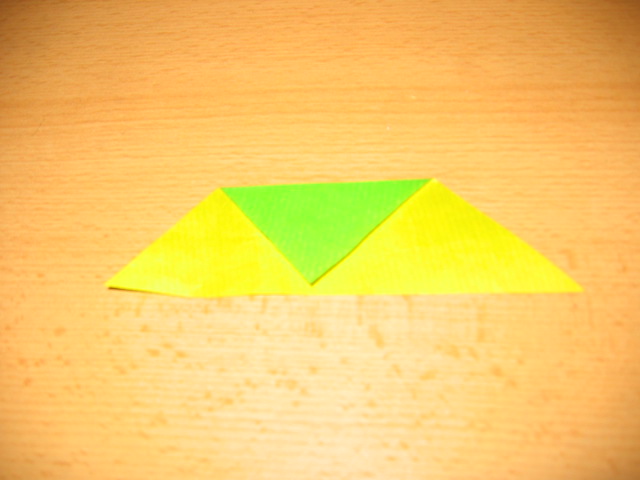 2. Второй угол треугольника отогнем так, чтобы он соприкасался с первым углом.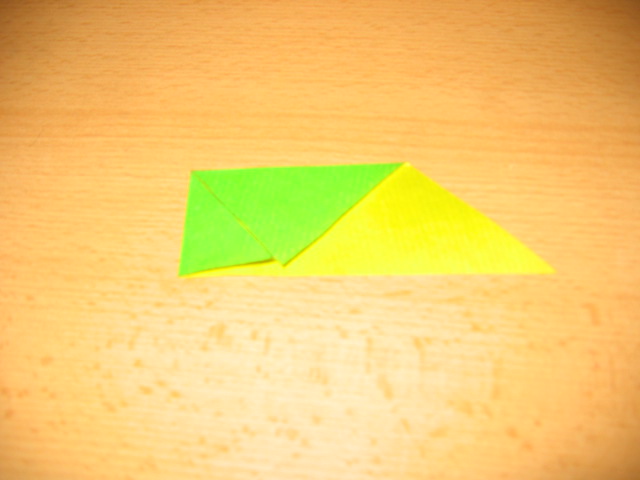 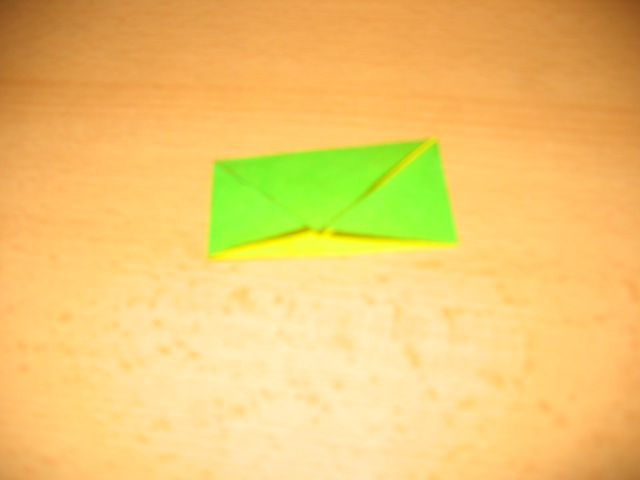 3. Аналогично отогнем третий угол треугольника.  Ответьте на вопросы: Какой угол мы получили? Чему равна величина этого угла? Можно ли быть уверенным, что в каждом треугольнике сумма углов равна 180°?